2015 CHINA TRIP TIMELINE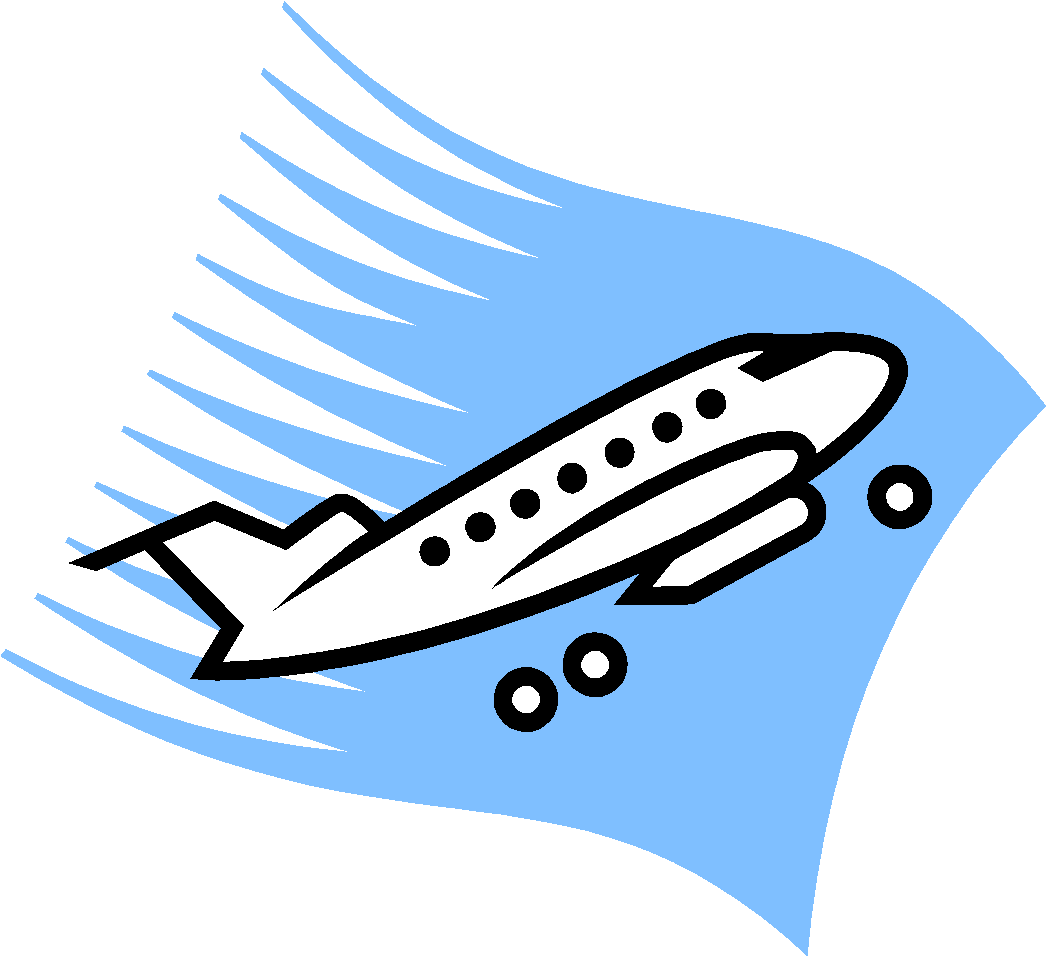 MarchTickets booked on Air New ZealandMarchPayment made to School Office $April - SeptemberFundraising events underway (will continue throughout)AprilInsurance payment(under progress)July holidaysIndicative Equipment list sent homeImmunisations (if needed)3rd AugustConsent and medical forms sent home – due 14th AugustAugustPractices during school time for items to present to sister school – probably Kapa Haka waiata 13th August(Thursday)Teachers attend first aid training courseEnd of AugustVisa Application before 2nd September(Travel company will organise and provide details – passports will be needed for photocopying)9th September(tentative date - Wednesday)Students and Teachers afternoon trip to buy gifts for homestay family followed by dinner at a Chinese restaurant to discuss/practice etiquette 19th September Meet and depart from Auckland Airport (details to follow)19th-27th SeptemberFollow trip itinerary28th SeptemberReturn from Shanghai 2:45pm21st October(tentative date – Wednesday)Reporting to Parents afternoon tea @ 3:15(Parents of students, all teachers involved, possibly invite Board members)PMI form sent to parents for feedbackNovemberStudents at school assembliesOptions: 30th October (Rimu) / 2nd November (Kauri) / 13th November (Full school)